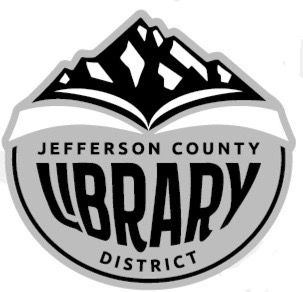 AGENDACall to OrderAcceptance of Agenda and Establishment of a quorumPublic CommentPresentations from Outside Groups New Business – Audit Report from Price/FronkAdjournJoin on your computer, mobile app or room deviceClick here to join the meetingMeeting ID: 218 053 961 006 
Passcode: SYgb3CDownload Teams | Join on the web